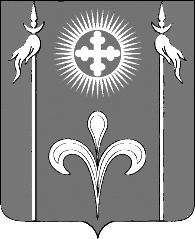 АДМИНИСТРАЦИЯ СТАРОДЕРЕВЯНКОВСКОГО СЕЛЬСКОГО              ПОСЕЛЕНИЯ КАНЕВСКОГО  РАЙОНАПОСТАНОВЛЕНИЕот 28.02.2023                              	   	                                                         № 43ст-ца СтародеревянковскаяО подготовке предложений о внесении изменений в генеральный план Стародеревянковского сельского поселения Каневского района           Руководствуясь статьями 8, 9, 24, 25 Градостроительного кодекса Российской Федерации, статьёй 14 Федерального закона от 06 октября 2003 г.  № 131-ФЗ «Об общих принципах организации местного самоуправления в Российской Федерации», приказом Министерства регионального развития Российской Федерации от 26 мая 2011 г. № 244 «Об утверждении Методических рекомендаций по разработке проектов генеральных планов поселений и городских округов», Законом Краснодарского края от 21 июля 2008 года № 1540-КЗ «Градостроительный кодекс Краснодарского края», статьями 8, 17 Устава Стародеревянковского сельского поселения, решением Совета муниципального образования Каневской района от  29.12.2022 года № 197 «О передаче части полномочий муниципального образования Каневской район сельским поселениям Каневского района», решением Совета Стародеревянковского сельского поселения Каневского района от 31 января 2023 года № 206 «О принятии части полномочий муниципального образования Каневской район Стародеревянковским сельским поселением Каневского района», в соответствии с поступившими от населения  предложениями о внесении изменений в Генеральный план, п о с т а н о в л я ю:1. Приступить к подготовке предложений о внесении изменений в Генеральный план   Стародеревянковского сельского поселения Каневского района.         2. Поручить комиссии по землепользованию и застройке подготовку предложений о внесении изменений в Генеральный план   Стародеревянковского сельского поселения    Каневского района.	3. Инженеру-землеустроителю  администрации Стародеревянковского сельского поселения Каневского района (Квасова):          3.1. Разместить настоящее постановление на официальном сайте администрации   Стародеревянковского   сельского   поселения   Каневского района в информационно-телекоммуникационной сети «Интернет» (http://starayaderevnya.ru) в разделе «Официальные документы».          3.2. Не позднее 10 дней с даты подписания настоящего постановления обеспечить его опубликование.4. Контроль над выполнением настоящего постановления оставляю за собой.          5. Настоящее постановление вступает в силу со дня его подписания. Глава Стародеревянковскогосельского поселения Каневского района                                            С.А. Гопкало